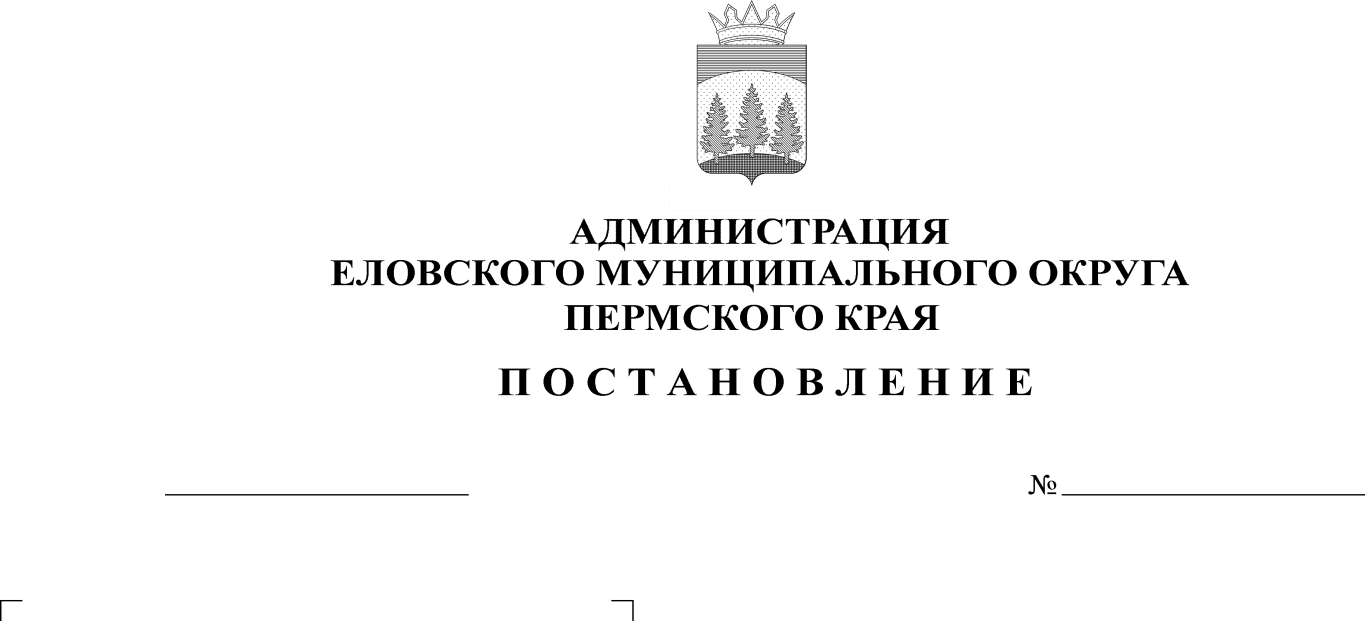 В целях актуализации нормативных правовых актов Администрации Еловского муниципального округа Пермского края в соответствие с действующим законодательствомАдминистрация Еловского муниципального округа Пермского края ПОСТАНОВЛЯЕТ:Внести в Административный регламент предоставления муниципальной услуги «Присвоение адреса объекту адресации, изменение и аннулирование такого адреса», утвержденный постановлением Администрации Еловского муниципального округа Пермского края от 30декабря 2021 г.            № 675-п, следующие изменения:В пункте 2.4.1 раздела II слова «не более чем 8 рабочих дней» заменить словами « не более чем 6 рабочих дней»; пункт 2.7 раздела II дополнить подпунктом 2.7.3. следующего содержания:«2.7.3. Срок для отказа в предоставлении муниципальной услуги составляет 3 рабочих дня со дня регистрации заявления.».2. Настоящее постановление обнародовать на официальном сайте газеты «Искра Прикамья» и официальном сайте Еловского муниципального округа Пермского края.3. Постановление вступает в силу со дня его официального обнародования.И.о. главы администрации Еловскогомуниципального округа                                                                            Е.В. Кустов